110學年度高級中等學校適性學習社區教育資源均質化實施方案110-1-1品咖啡-樂遊園【我的咖啡夢工廠】課程表【光啟高中地理與交通動線圖】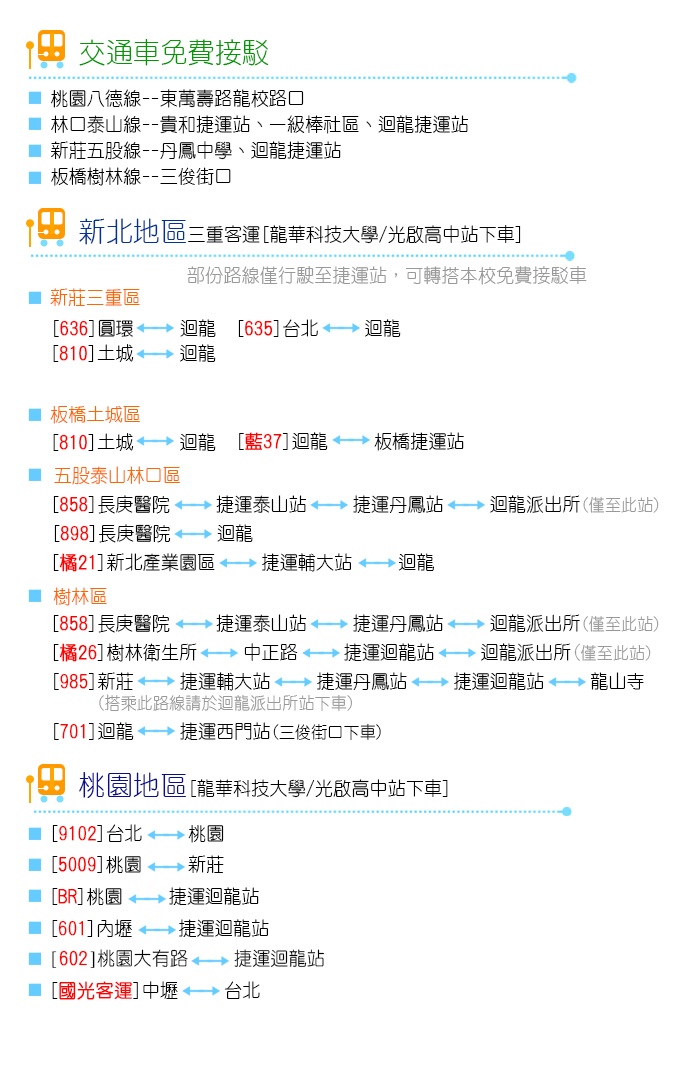 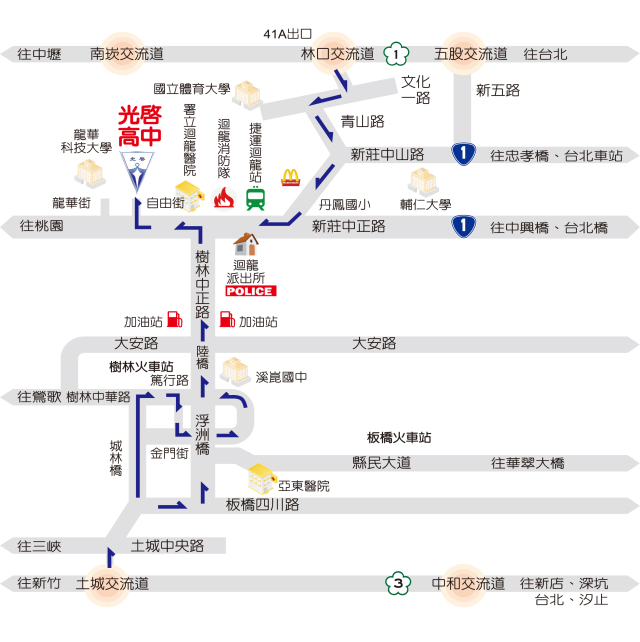 日期時間內容負責人講師備註第一天111/01/21星期五08:20~08:30報到餐飲科異國餐廳第一天111/01/21星期五第一節第二節咖啡與甜點如何巧妙搭配餐飲科鄭亞芸第一天111/01/21星期五20分休息餐飲科第一天111/01/21星期五第三節第四節咖啡甜點蛋糕伴手禮分組製作餐飲科鄭亞芸第一天111/01/21星期五11:55~12:55午餐餐飲科第一天111/01/21星期五第五節第六節獨家手做咖啡曲奇餅乾分組製作餐飲科鄭亞芸第一天111/01/21星期五20分休息餐飲科第一天111/01/21星期五第七節第八節獨家手做咖啡曲奇餅乾-美學包裝商品化鄭亞芸第二天111/01/22星期六第一節第二節咖啡烘豆講解實作餐飲科陳慶祿第二天111/01/22星期六20分休息餐飲科第二天111/01/22星期六第三節第四節手沖咖啡分組實作餐飲科陳慶祿第二天111/01/22星期六11:55~12:55午餐實習處第二天111/01/22星期六第五節第六節咖啡商品實作教學- 親自體驗自製耳掛包製作餐飲科陳慶祿第二天111/01/22星期六20分休息餐飲科第二天111/01/22星期六第七節第八節創意咖啡飲品手搖杯製作餐飲科陳慶祿